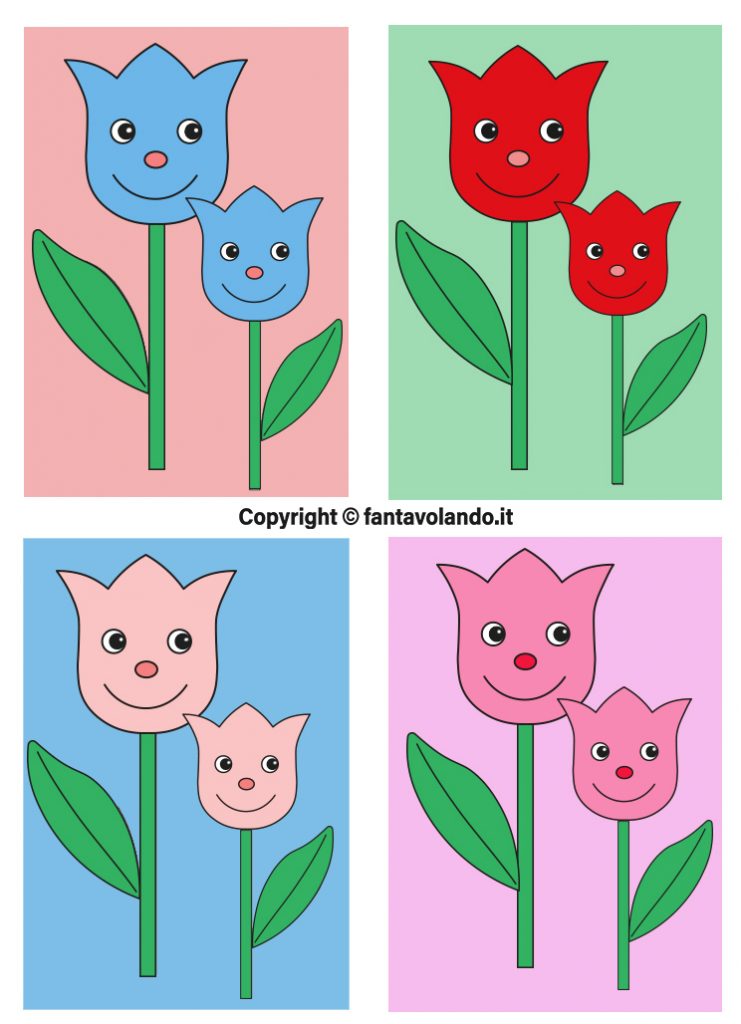 ESEMPIO DEI FIORELLINI COLORATI E INCOLLATI.